19 ноября 2021 года к юбилею Владимира Даля Богучарская центральная районная библиотека подготовила для учащихся 9-го класса БСОШ №1 познавательную программу «Собирал человек слова…». Ребята узнали, что В. Даль в совершенстве владел двенадцатью языками, знал морское дело и имел звание мичмана флота, был военным хирургом, дружил с А. С. Пушкиным. Школьникам также представили ряд произведений В. Даля – сборники рассказов и очерков, пословиц и поговорок, и, конечно же, сам «Толковый словарь», ставший историческим памятником и огромным кладезем мудрости русского народа.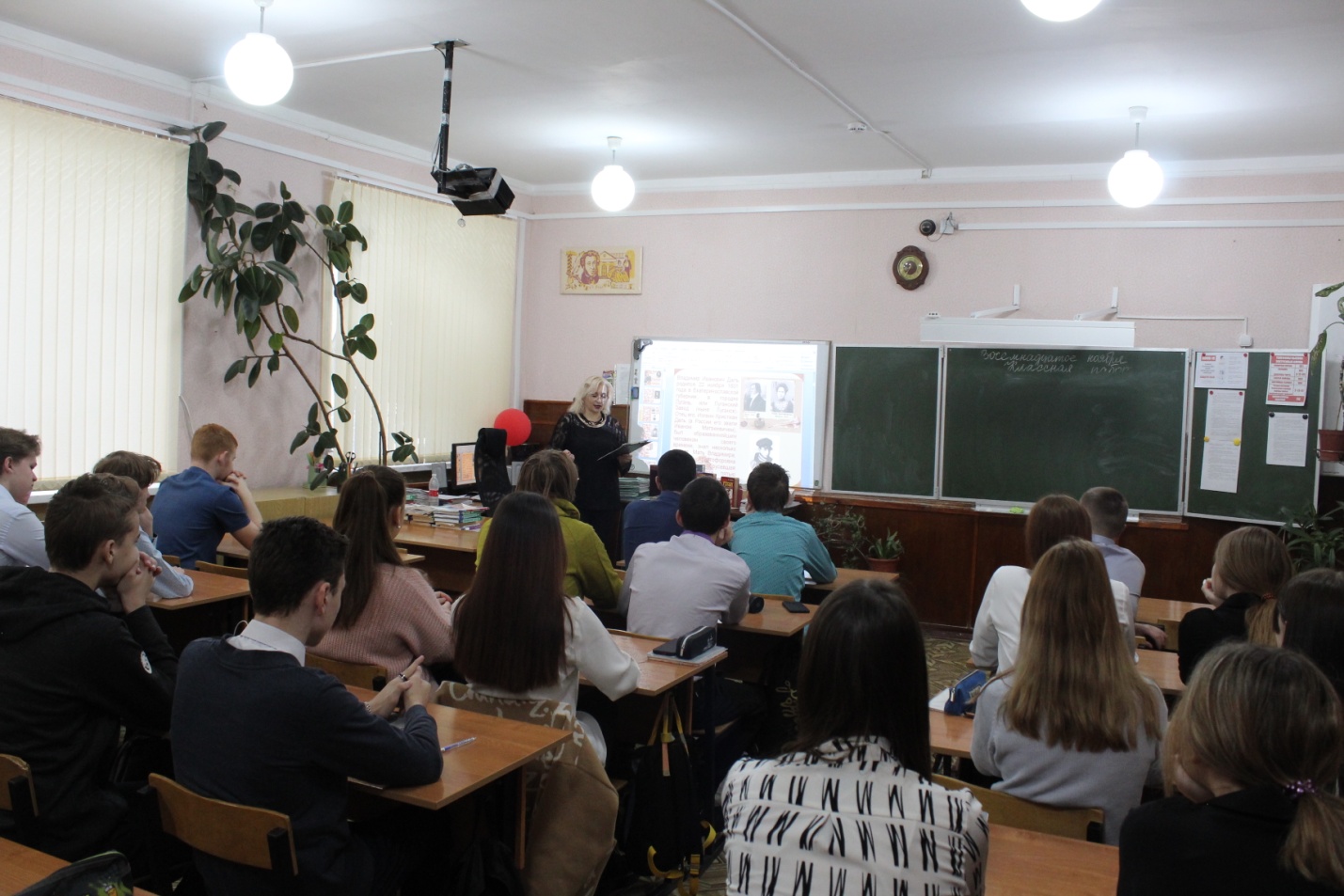 